$30,000.00BRANTLEY – DIAZ4604 2ND AVE. SELBYSELBY ORIGINAL LOT 3 & N 10’ EX WEST 10’ OF LOT 4 BLOCK 2RECORD #4408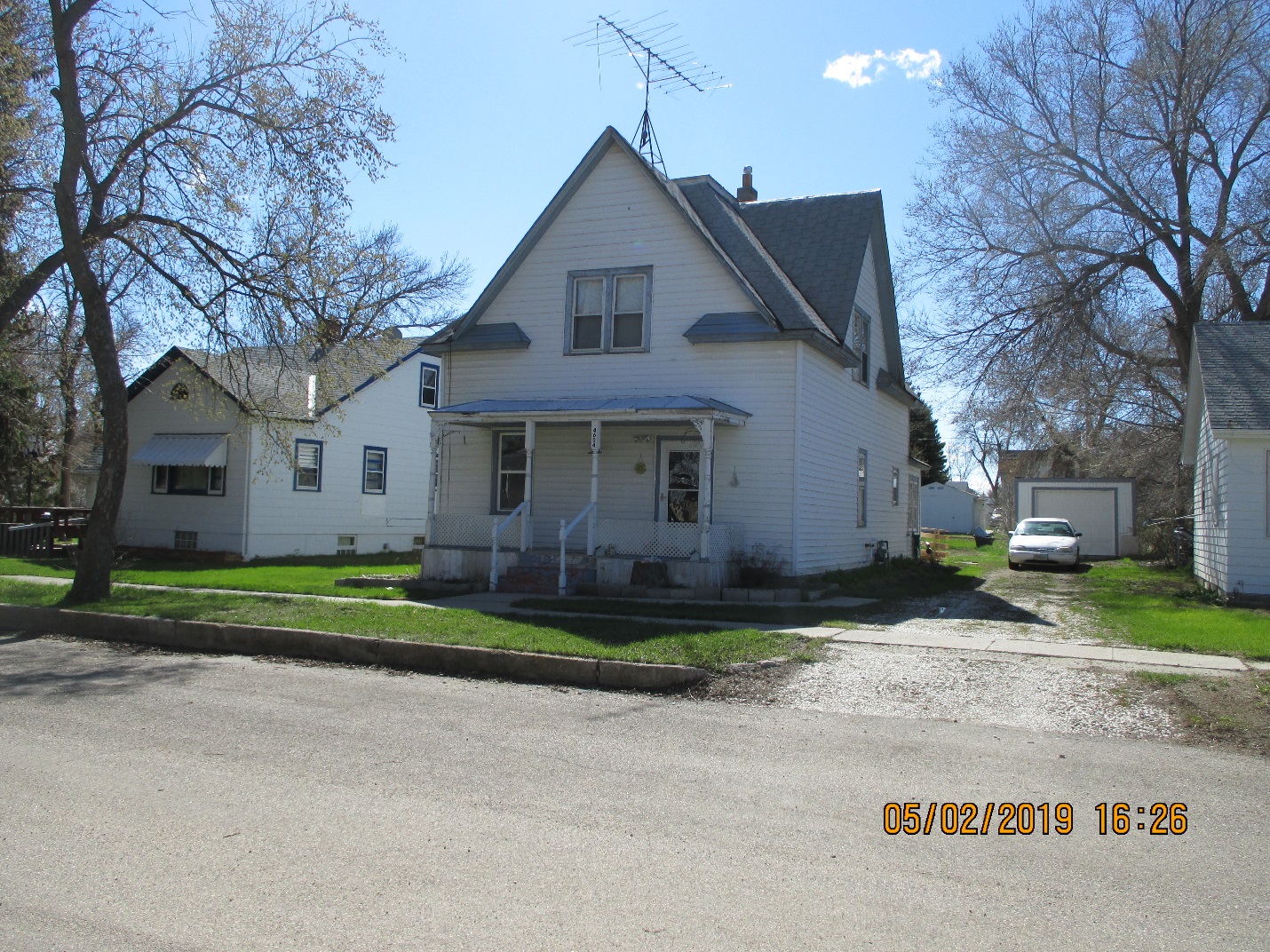 LOT SIZE 50’ X 140’                                                              GROUND FLOOR 944 SQ FT& 10’ X 130’                                                                          TOTAL AREA 1376 SQ FTSINGLE FAMILY- 1 ½ STORY                                              4 BEDROOMS 2 ½ BATHS                      AVERAGE QUALITY & CONDITION                                  ROOFED PORCH 108 SQ FTBUILT IN 1924                                                                 KNEE WALL PORCH 112 SQ FT2015; VINYL SIDING, WINDOW AIR                           OPEN SLAB PORCH 133 SQ FTNATURAL GAS, 2010; NEW WALLS                            DETACHED GARAGE 240 SQ FTWINDOWS, DOORSSOLD ON 11/26/18 FOR $30,000; IN 2009 FOR $15,000ASSESSED IN 2019 AT $29,390; 2015 AT $20,680                    RECORD #4408